BEKENDMAKING Principiële beslissing tot wijziging van de straatnaam Kapelleveld in Sint-Ulriks-KapelleOnderwerp: Principiële beslissing tot wijziging van de straatnaam Kapelleveld in Hopbelveld in Sint- Ulriks-Kapelle Datum start openbaar onderzoek:30.01.2023Inzage dossier: Tot en met 28.02.2023 (enkel op afspraak) bij het .Bezwaren of opmerkingen:Schriftelijk richten aan: Team Burgerzaken, de Heetveldelaan 4, 1700 Dilbeek of via e-mail naar burgerzaken@dilbeek.be Sinds de fusie van de gemeenten zijn er in Groot-Dilbeek een aantal dubbele straatnamen. Dit is verwarrend voor bv. de postbedeling, maar houdt ook risico's in wanneer hulpdiensten niet onmiddellijk naar het juiste adres rijden. 
 
Op 22 juli 2019 heeft het college van burgemeester en schepenen de lijst van te wijzigen straatnamen goedgekeurd. Er werd ook principieel beslist om geen gemeentelijke tegemoetkoming te voorzien voor eventuele kosten die de straatnaamwijziging voor bewoners met zich meebrengt. Op 17 mei 2021 heeft het college van burgemeester en schepenen kennisgenomen van het plan van aanpak inzake dubbele straatnamen. De gemeenteraadscommissie werd op 8 juni 2021 ingelicht omtrent voormeld plan van aanpak.  

In fase 1 is de Oudstrijdersstraat in Schepdaal gewijzigd naar de Pajottenstraat met ingang van 16 mei 2022.   Op 29 december 2022 heeft het college van burgemeester en schepenen kennisgenomen van de 2de fase van het project.In de huidige tweede fase worden de volgende straten gewijzigd van naam: Potaardestraat in Sint-Martens-Bodegem, Kapelleveld in Sint-Ulriks-Kapelle, Kwaadbunderweg in Sint-Ulriks-Kapelle, Kerkweg in Groot-Bijgaarden, Breugelweg in Groot-Bijgaarden, Rozenlaan in Groot-Bijgaarden, Stationsstraat in Groot-Bijgaarden, Kerkstraat in Sint-Ulriks-Kapelle en het Gemeenteplein in Groot-Bijgaarden.​Nieuwe straatnaam voor Kapelleveld in Sint-Ulriks-Kapelle.  Kapelleveld in Sint-Ulriks-Kapelle omvat 3 woningen: de woningen met huisnummer 10 en 12 sluiten via hun oprit aan op de Krekelendries en krijgen een adres op deze straat. De woning met huisnummer 1 heeft haar enige ingang in Kapelleveld en zal dus een adres krijgen op de nieuwe straatnaam.  De bewoners/eigenaars van het Kapelleveld nr 10 en 12 werden per brief ingelicht over de administratieve gevolgen van de adreswijziging naar Krekelendries met wijziging huisnummers.  Er werden verschillende initiatieven genomen om de bewoners/eigenaars van het Kapelleveld 1 in te lichten over de administratieve gevolgen van de straatnaamwijziging en te betrekken bij de keuze van een nieuwe straatnaam.  In samenspraak tussen bewoners/eigenaars en cultuurraad werd ‘Hopbelveld’ voorgesteld. Gelet op het enige voorstel werd dit niet onderworpen aan de online poll.De gemeenteraad keurde principieel op 24 januari 2023 deze straatnaam goed en de adreswijziging van Kapelleveld 10 en 12 naar Krekelendries.Eventuele opmerkingen en bezwaren aangaande deze straatnaam dienen schriftelijk bij het gemeentebestuur te worden ingediend. Dit is mogelijk vanaf 30.01.2023 t.e.m. 28.02.2023 De opmerkingen en bezwaren kunnen worden ingediend op volgende wijze:Per e-mail: burgerzaken@dilbeek.be Per aangetekende brief: Team Burgerzaken, de Heetveldelaan 4, 1700 Dilbeek Na dit openbaar onderzoek zal de definitieve goedkeuring van de straatnaam aan de gemeenteraad kunnen worden voorgelegd.Sinds de fusie van de gemeenten zijn er in Groot-Dilbeek een aantal dubbele straatnamen. Dit is verwarrend voor bv. de postbedeling, maar houdt ook risico's in wanneer hulpdiensten niet onmiddellijk naar het juiste adres rijden. 
 
Op 22 juli 2019 heeft het college van burgemeester en schepenen de lijst van te wijzigen straatnamen goedgekeurd. Er werd ook principieel beslist om geen gemeentelijke tegemoetkoming te voorzien voor eventuele kosten die de straatnaamwijziging voor bewoners met zich meebrengt. Op 17 mei 2021 heeft het college van burgemeester en schepenen kennisgenomen van het plan van aanpak inzake dubbele straatnamen. De gemeenteraadscommissie werd op 8 juni 2021 ingelicht omtrent voormeld plan van aanpak.  

In fase 1 is de Oudstrijdersstraat in Schepdaal gewijzigd naar de Pajottenstraat met ingang van 16 mei 2022.   Op 29 december 2022 heeft het college van burgemeester en schepenen kennisgenomen van de 2de fase van het project.In de huidige tweede fase worden de volgende straten gewijzigd van naam: Potaardestraat in Sint-Martens-Bodegem, Kapelleveld in Sint-Ulriks-Kapelle, Kwaadbunderweg in Sint-Ulriks-Kapelle, Kerkweg in Groot-Bijgaarden, Breugelweg in Groot-Bijgaarden, Rozenlaan in Groot-Bijgaarden, Stationsstraat in Groot-Bijgaarden, Kerkstraat in Sint-Ulriks-Kapelle en het Gemeenteplein in Groot-Bijgaarden.​Nieuwe straatnaam voor Kapelleveld in Sint-Ulriks-Kapelle.  Kapelleveld in Sint-Ulriks-Kapelle omvat 3 woningen: de woningen met huisnummer 10 en 12 sluiten via hun oprit aan op de Krekelendries en krijgen een adres op deze straat. De woning met huisnummer 1 heeft haar enige ingang in Kapelleveld en zal dus een adres krijgen op de nieuwe straatnaam.  De bewoners/eigenaars van het Kapelleveld nr 10 en 12 werden per brief ingelicht over de administratieve gevolgen van de adreswijziging naar Krekelendries met wijziging huisnummers.  Er werden verschillende initiatieven genomen om de bewoners/eigenaars van het Kapelleveld 1 in te lichten over de administratieve gevolgen van de straatnaamwijziging en te betrekken bij de keuze van een nieuwe straatnaam.  In samenspraak tussen bewoners/eigenaars en cultuurraad werd ‘Hopbelveld’ voorgesteld. Gelet op het enige voorstel werd dit niet onderworpen aan de online poll.De gemeenteraad keurde principieel op 24 januari 2023 deze straatnaam goed en de adreswijziging van Kapelleveld 10 en 12 naar Krekelendries.Eventuele opmerkingen en bezwaren aangaande deze straatnaam dienen schriftelijk bij het gemeentebestuur te worden ingediend. Dit is mogelijk vanaf 30.01.2023 t.e.m. 28.02.2023 De opmerkingen en bezwaren kunnen worden ingediend op volgende wijze:Per e-mail: burgerzaken@dilbeek.be Per aangetekende brief: Team Burgerzaken, de Heetveldelaan 4, 1700 Dilbeek Na dit openbaar onderzoek zal de definitieve goedkeuring van de straatnaam aan de gemeenteraad kunnen worden voorgelegd.In opdracht: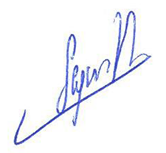 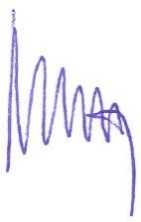 Marianne Vanden Houtealgemeen directeurWilfried Segersburgemeester